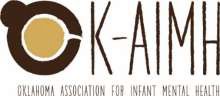 Minutes of October 13, 2023 Board of Directors Meeting  Virtual via ZoomThe meeting was called to order at 9:04a.m. by Tish Dehart. Quorum was established. In attendance: Directors: Lucia Ciciolla, Tamra Crabtree, LaToyia Williams, Desiree Doherty, Liz Fisher, Monika Turek, Juan Delara, Elizabeth Bard, Juli Skinner, Kevin Evans, Sekou Clincy, Cynthia MooneyGuests: Jalynn Youngberg, Teresa BergStaff: Carly HarrisCONSENT AGENDAConsent agenda, minutes and the Finance report for September were presented. Monika Turek motioned to approve and Desiree Doherty seconded. No discussion. Motion passed unanimously.COMMITTEE & DIRECTOR REPORTSPresident ReportNo formal reportDEI Officer Report – LaToyia Williams Celebrate Babies Week Joined proclamation with SunbeamJalynn Youngberg – presenter from Tulsa CASA, presenting on Safe Babies Court TeamsServe babies 0-3, no siblings over 5Teach about IMH – huge impact on families and court systemJuli shared about how beneficial Safe Babies has been for Cherokee Nation. Asked about possible training opportunities for foster parentsWill share link with details about how to apply to be a volunteerBreast Cancer Awareness MonthGet your screenings! Committee Chair ReportsCommunications. Chair: Brandi Duden (not in attendance). Report presented by Carly HarrisFinalizing the new logoWanting to narrow down from the last few choices. Will get back to this review and try to have ready for Fall Conference.Fall Conference. Chair: Brandi Elwood (not in attendance). Report presented by Carly HarrisTulsa Tech registration – known as a “class”. Need to call for the discounted rates, but seems to be some confusionRegister ASAP if you are planning to attendStill looking for volunteersMeeting at Legacy Plaza East for putting together decorations, Oct 26-27October 15 at 1pm – next meeting. Same zoom link as board meeting.Endorsement Strategy Group. Chair: Autumn Cooper (not in attendance)No formal update. Finance. Chair: Liz Fisher Preparing for the audit Have selected the auditor and getting ready to begin. Governance. Chair: Juan Delara There will be 3 spots available for the board, have a few people in mindPlease send in names of people you think would be a good fit!Sustainability. Chair: Paula Koos (not in attendance) No formal update. Workforce Development. Chair: Monika Turek Small group met this month – ask Carly for recording of the meetingFocus group results and recommendationsOpportunities to move into multidisciplinary work, e.g., working with Autism Family Foundation Learning opportunities with NICU, pediatrics clinics – first line to share IMH infoNext meeting is cancelled. Next meeting will be November 12, 12pm. CPP learning collaborative starting January. Applications are being reviewed now. Will alternate meetings between Tulsa, OKCFrom Cynthia: Tulsa group approved the use of the Mildred Ramsey scholarship fund to cover the cost of trainings that are being offered in the state that meet the same goals of the multidisciplinary approach to IMH.  (It was originally only for the Tulsa Tech training)Alliance Call. Linda Manaugh attended. (not in attendance) Update from Carly.Emailed leadership of all the states. In financial crisis, having layoffs, staff losses including endorsement coordinators, executive directors.Having a call to share information. Lots of questions for the future.  Will verify whether the Leadership Summit is still happening.BusinessLinda and Ed in continued talks with Potts Foundation about executive director positionFall Conference on November 3Business meeting over the lunch hour AnnouncementsNonePublic Comment 1. NoneNext Board meeting is second Friday in November at the Fall Conference! Look forward to seeing you there, in person! Remember to register!Motion to adjourn made by LaToyia Williams; seconded by Sekou Clincy. Motion passed unanimously.Motion to adjourn made by []; seconded by []. Motion passed unanimously.  Meeting adjourned at 9:46 a.m. by Tish DehartSubmitted by Lucia Ciciolla